EWANGELIADla Dzieci12/03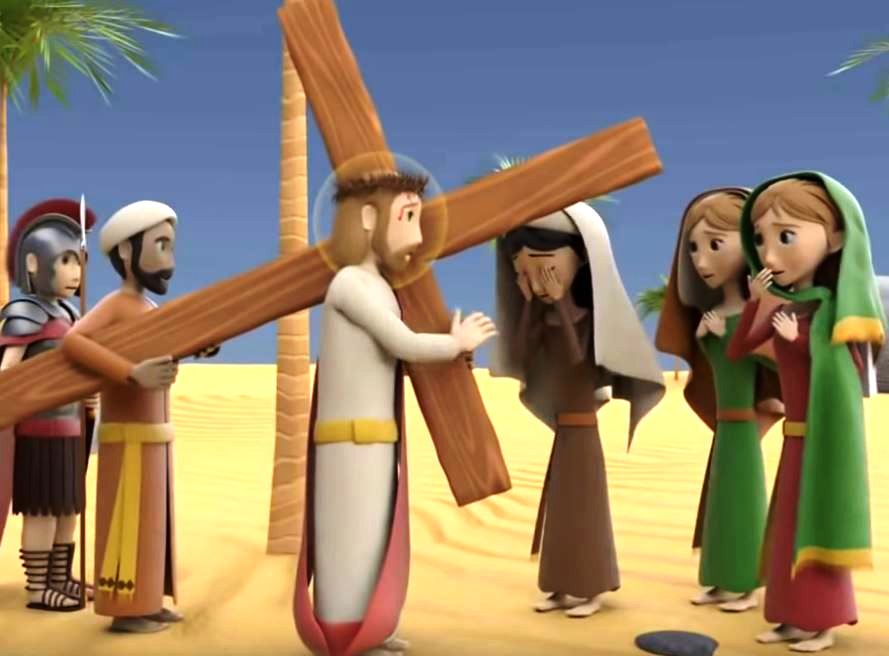 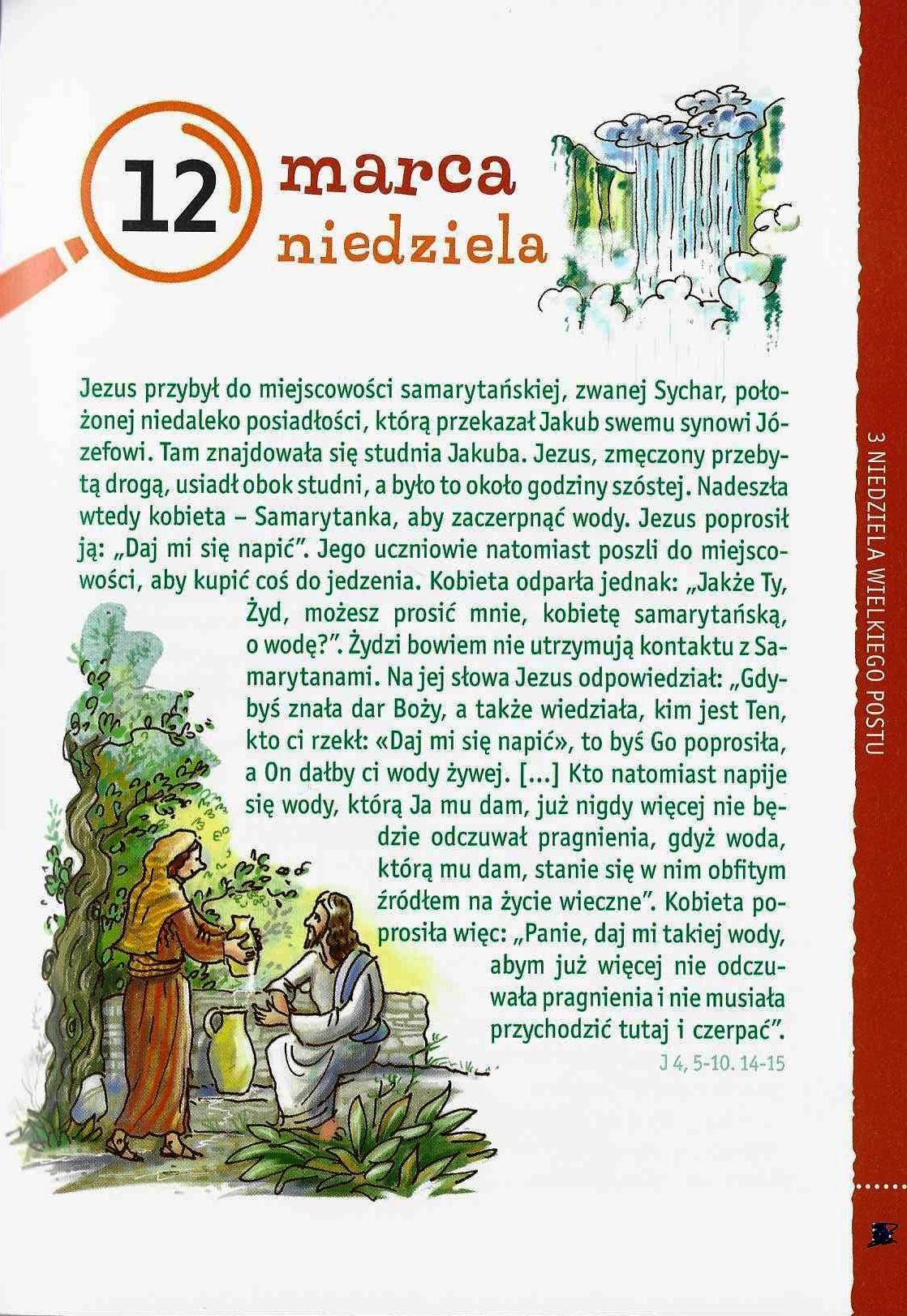 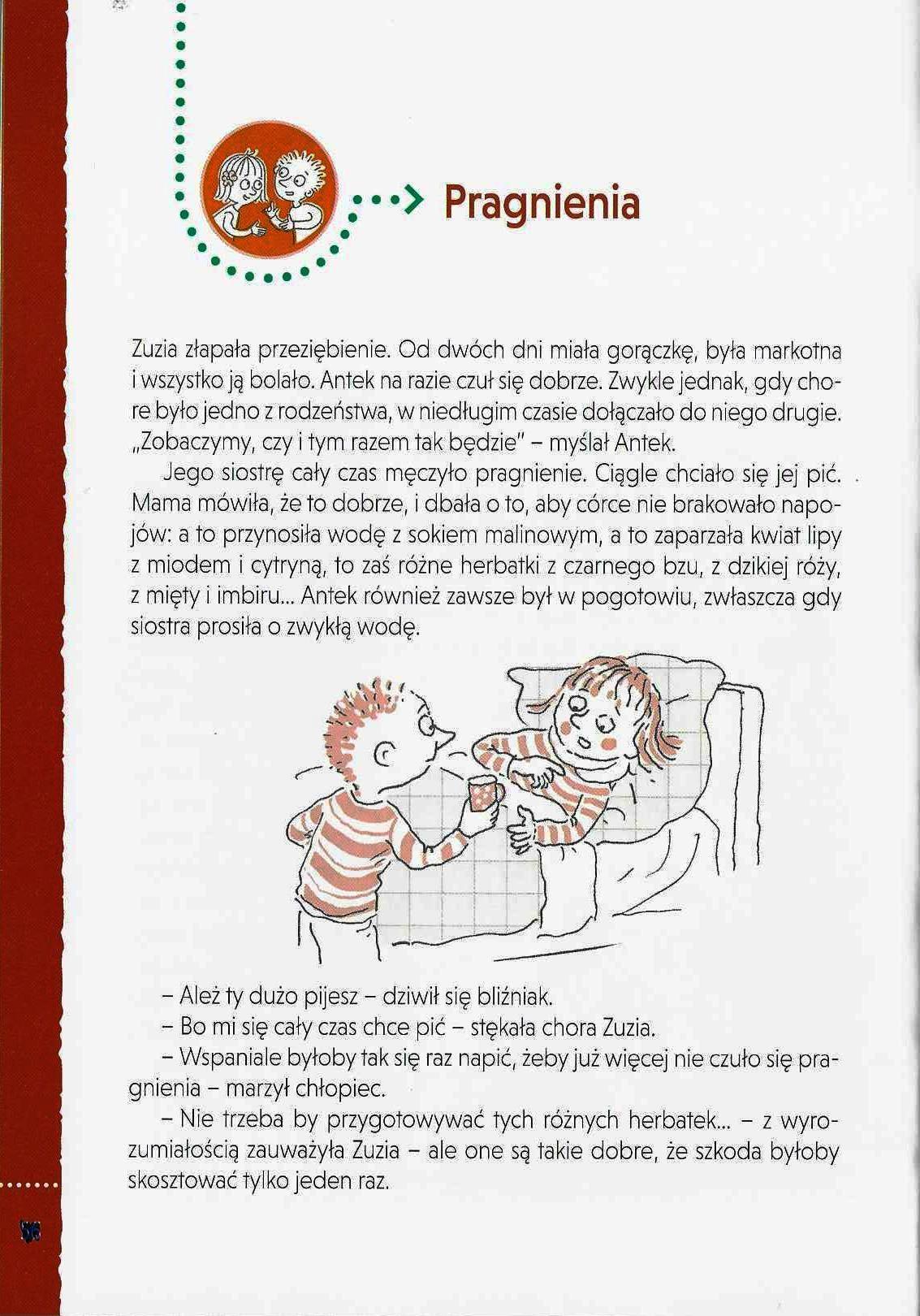 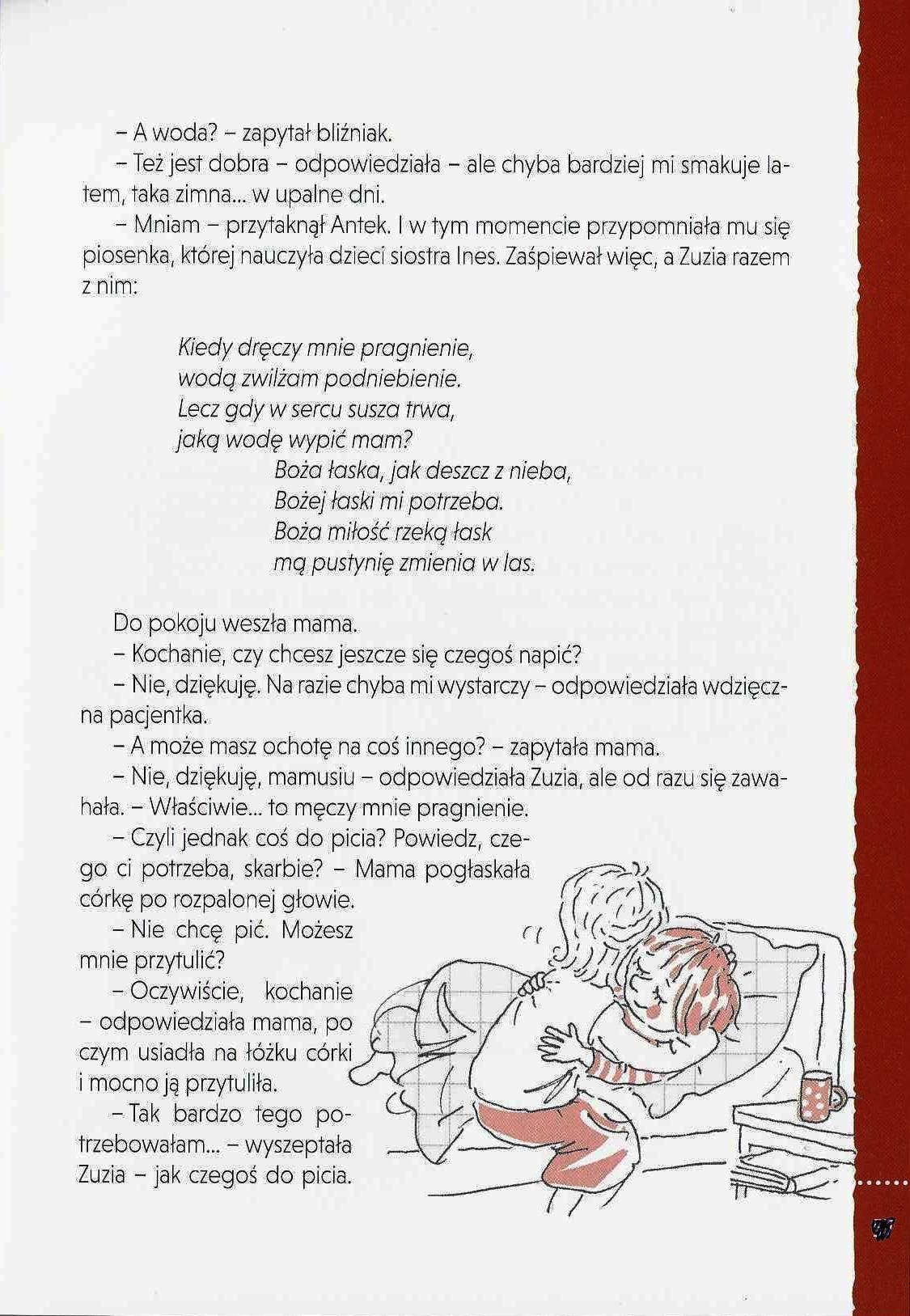 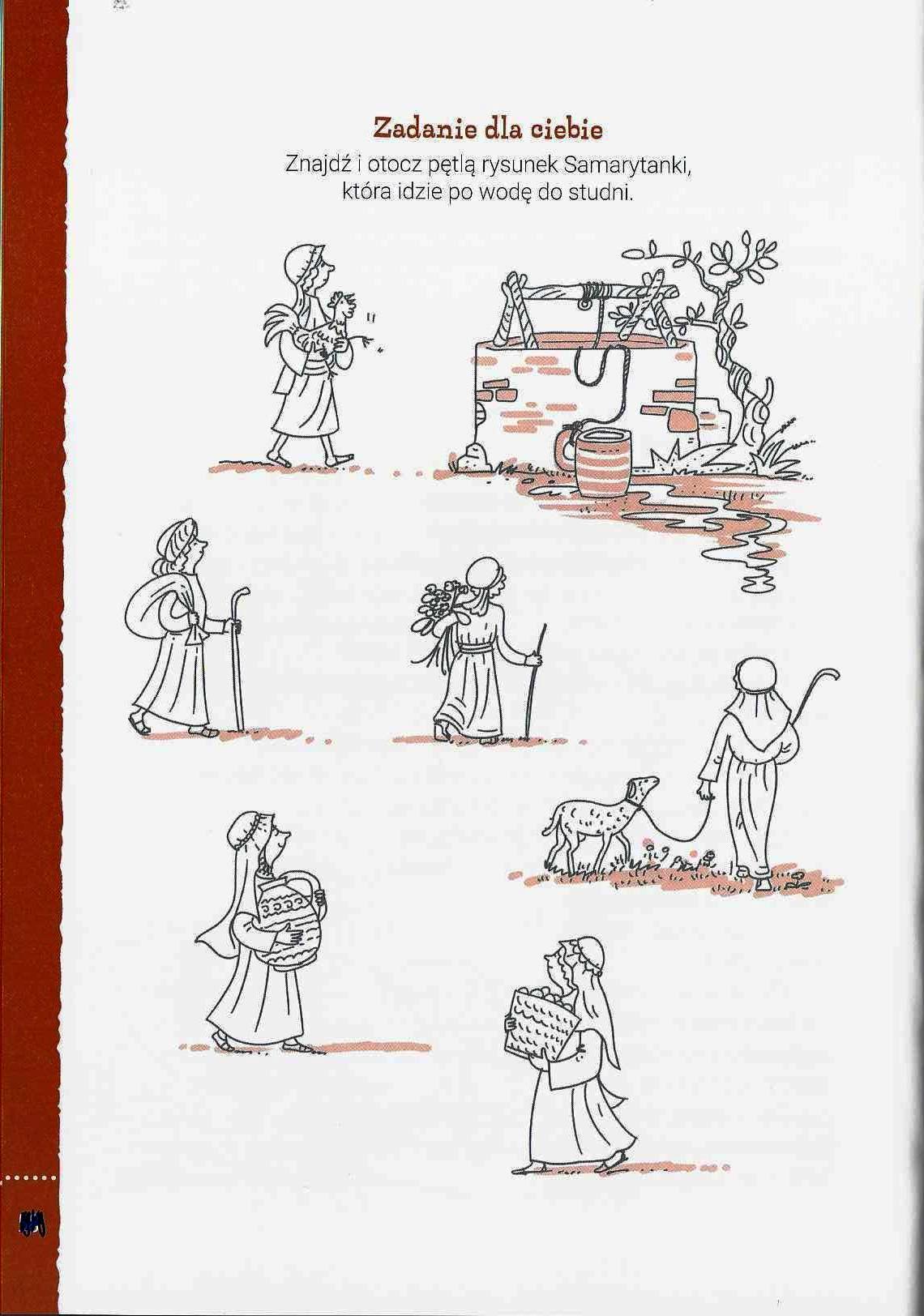 